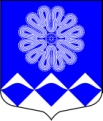 РОССИЙСКАЯ ФЕДЕРАЦИЯАДМИНИСТРАЦИЯ МУНИЦИПАЛЬНОГО ОБРАЗОВАНИЯПЧЕВСКОЕ  СЕЛЬСКОЕ ПОСЕЛЕНИЕКИРИШСКОГО МУНИЦИПАЛЬНОГО РАЙОНА ЛЕНИНГРАДСКОЙ ОБЛАСТИ ПОСТАНОВЛЕНИЕ08 сентября  2016   года                                                                                  № 92          дер. Пчева О внесении изменений в межведомственнуюкомиссию по оценке готовности к отопительному периоду 2016- 2017 годов на территории Пчевского  сельского поселения, утвержденнуюпостановлением администрации от 29.08.2016 № 88 В соответствии с  Федеральным законом от 16.10.2003 г. № 131-ФЗ «Об общих принципах организации местного самоуправления в Российской Федерации», пунктом 2 части 2 Федерального закона от 27 07. . № 190-ФЗ «О теплоснабжении», приказом Минэнерго России от 12.03.2013 г. № 103 «Об утверждении правил оценки готовности к отопительному периоду», постановлением правительства Ленинградской области от 19.06.2008 г. № 177 «Об утверждении правил подготовки и проведения отопительного сезона в Ленинградской области» Администрация Пчевского сельского поселения  Киришского муниципального района ПОСТАНОВЛЯЕТ:1.Внести в  межведомственную комиссию по оценке готовности к отопительному периоду 2016- 2017 годов на территории Пчевского сельского поселения, утвержденную постановлением администрации  от 29.08.2016 № 88 следующие изменения:1.1.Вывести из состава комиссии Кудрявцеву В.А. – члена комиссии по местному хозяйству, депутата совета депутатов;1.2.Включить в состав комиссии Лысенкова В.В. - члена комиссии по местному хозяйству, депутата совета депутатов2. Настоящее постановление подлежит опубликованию в газете «Пчевский Вестник» и размещению  на официальном сайте администрации муниципального образования Пчевское сельское поселение 3. Контроль за исполнением настоящего постановления оставляю за собой. 4. Настоящее постановление вступает в силу с момента принятия.Глава  администрации                        			  Д.Н. Левашов  